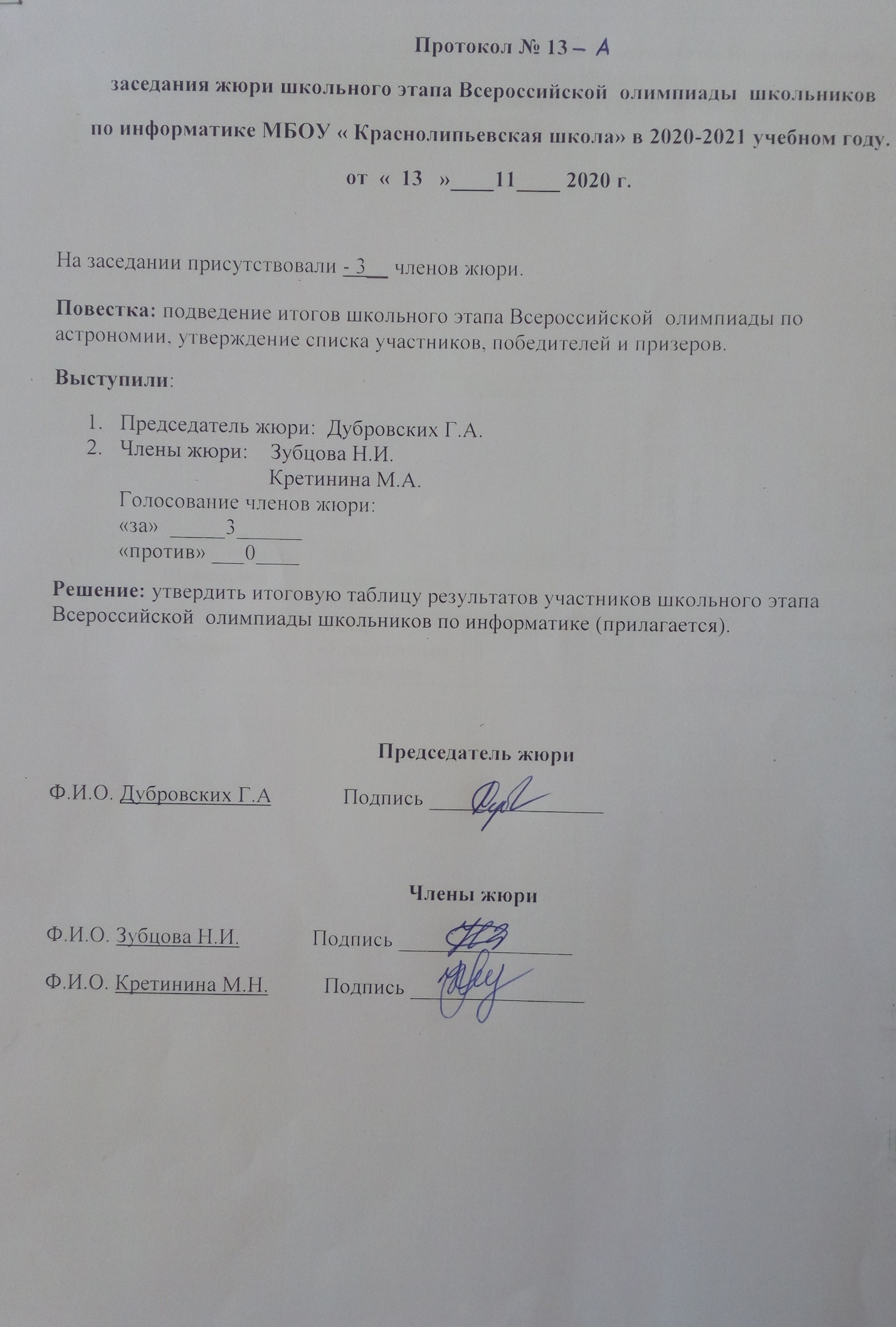 Итоговая таблица результатов участников школьного этапа Всероссийской  олимпиады школьников по информатикеМБОУ «Краснолипьевская школа», которая проходила 30.10.2020г.№ п/пФ.И.О.ОУДатаКлассМаксимальная суммабалловНабраннаясуммабалловПобедитель,призер,участник1Макулова	Руфина	ШавкатовнаМБОУ «Краснолипьевская школа»30.10.2020100участник2Гришина	Мария	ЮрьевнаМБОУ «Краснолипьевская школа»13.10.2020110участник